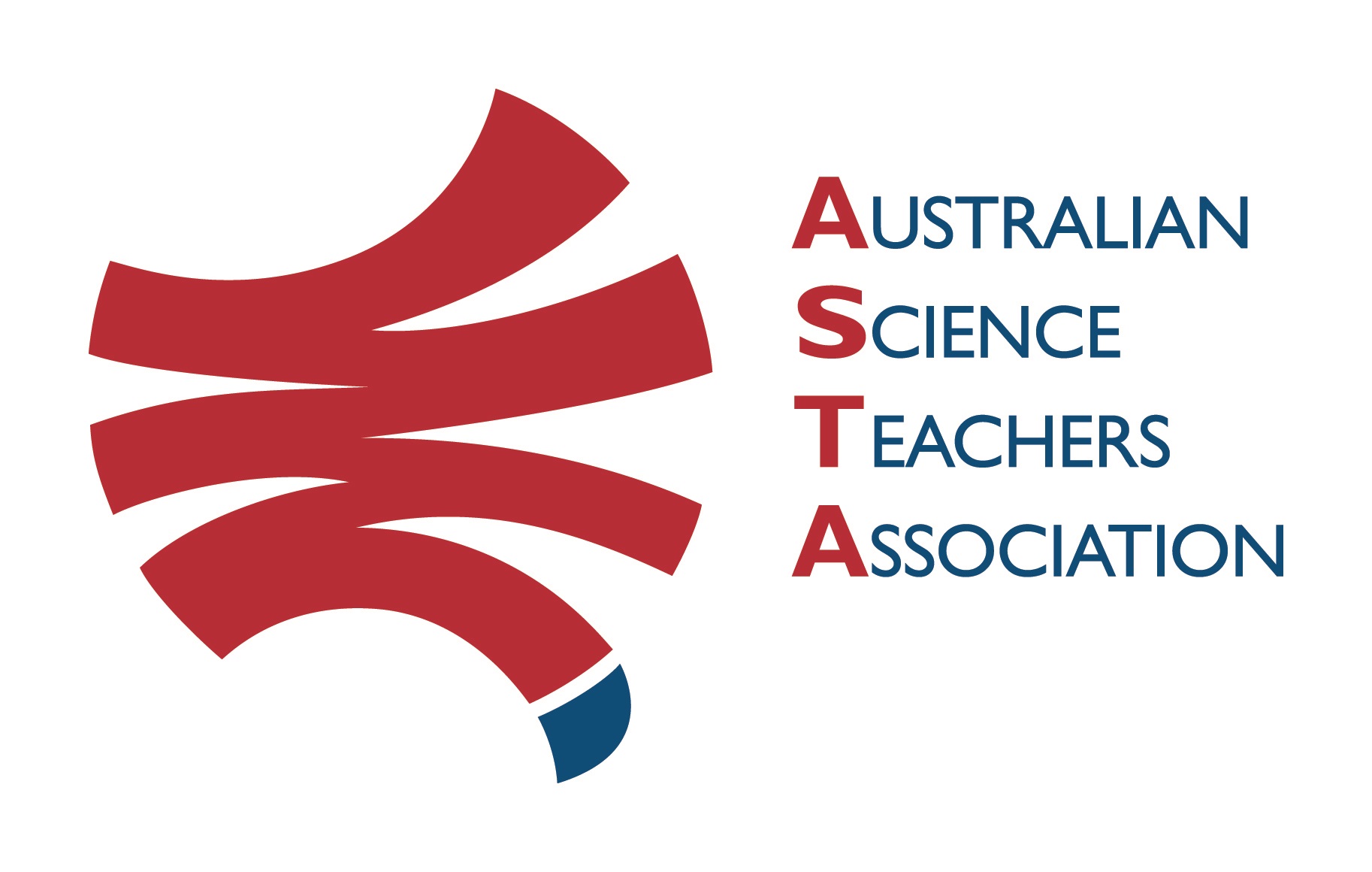 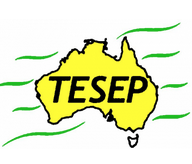 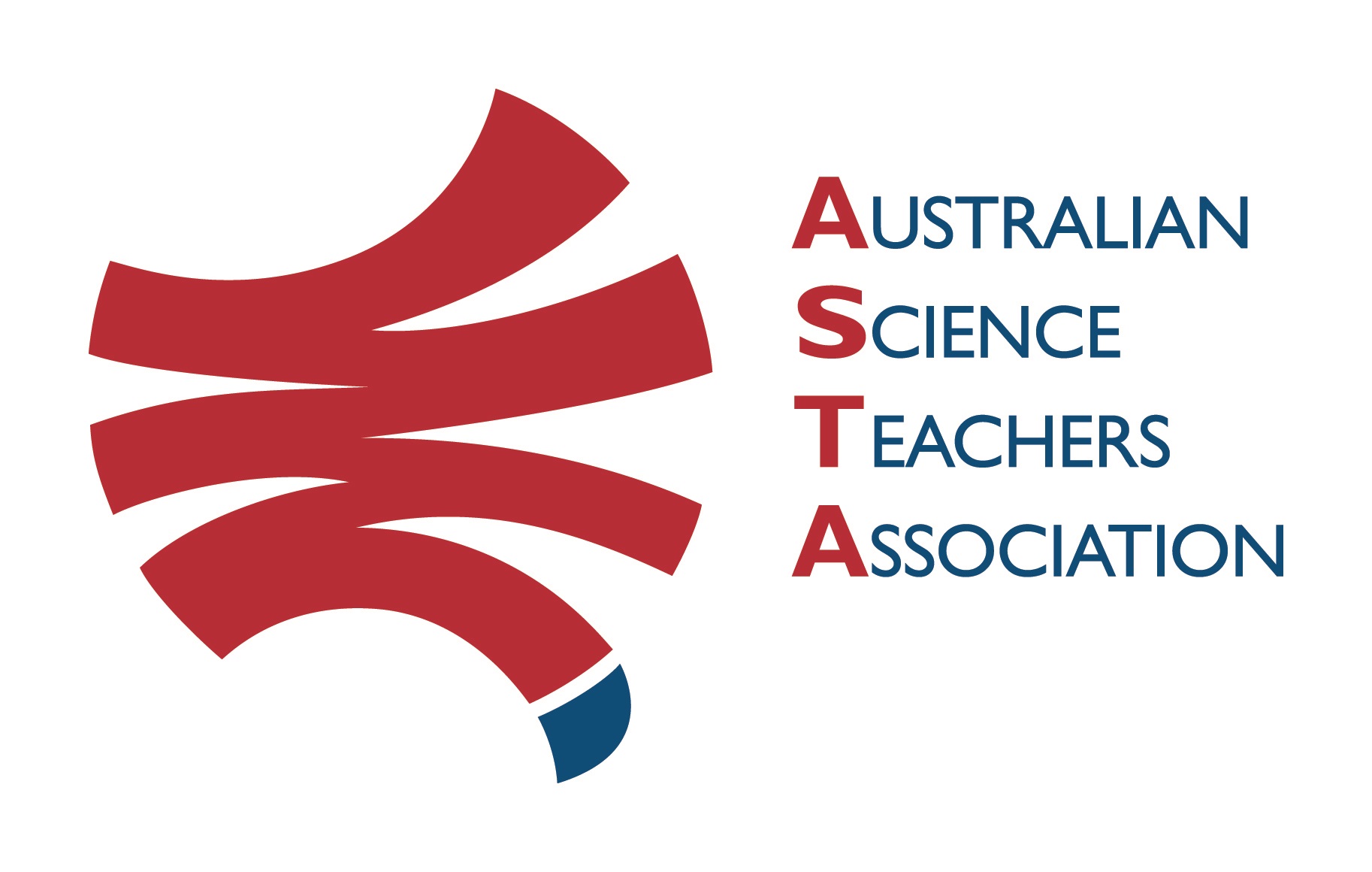 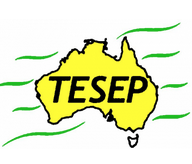 TESEP PRESENTS: AFTER SCHOOL PROFESSIONAL DEVELOPMENT (PD)ARE corestore visit, Naracoorte (to see rare earth exploration samples) 2:30-3:30pmCritical Minerals (electric cars, magnets for wind turbines, solar panels, touch screens) & Rocks (the Rock Kit Teaching Pack) School: Naracoorte High School, Stewart Terrace, Naracoorte   Meeting Room: NHS Library Date: Mon 24 Oct 2022, 3:45pm - 5:15pm Critical Minerals (electric cars/wind turbine magnets/touch screens, solar panels), supper, 5:30-6:15pm Rocks (& How to Use the Rock Kit) School Facilitator: Sarah EdwardsThe RocksExpo experience includes– 1. Incursions – classroom lessons with students and teachers.
2. PD workshops – After-school professional development workshops for teachers (1- to 2-PD sessions @ $25 per attendee for visiting teachers, FREE to host-school teachers).3. Certificate of attendance – A certificate of hours and workshop outcomes will be issued.4. FREE rock kit – Host to receive a FREE rock kit and Plate Tectonics poster.5. Introductory RocksExpo feature How to Use the Rock Kit and Teaching Pack (e.g. how to relate rock kit rocks to rock stories, 3D rendered samples, virtual thin sections and virtual outcrops). 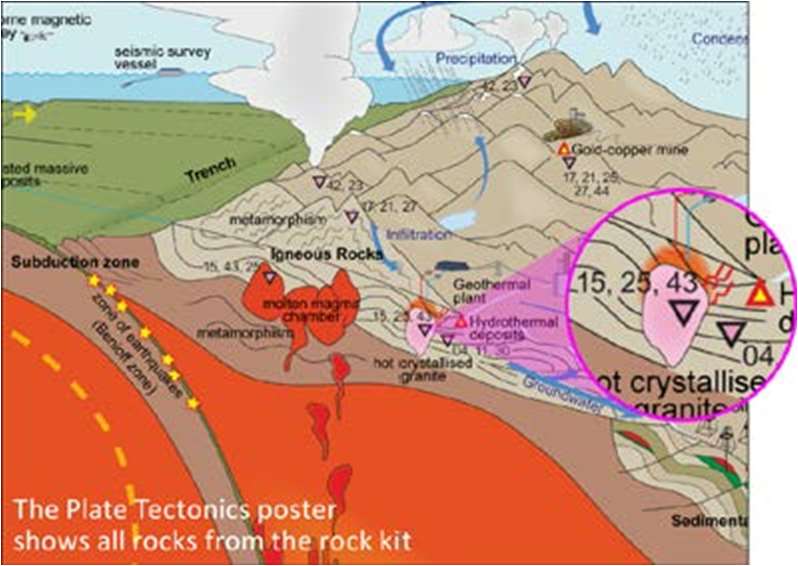 6. Subsequent RocksExpo topics can be chosen from TESEP’s “The Challenging Earth” series (to
be run once a year at host schools). 7. Excursions – possible trip to local field outcrops (dev a guide for teachers) - on request
Presenter:Rob Kirk is a keen palaeontologist geologist, who has worked in industry around the world. His work in several states gives him many exciting rock and fossil examples to share. 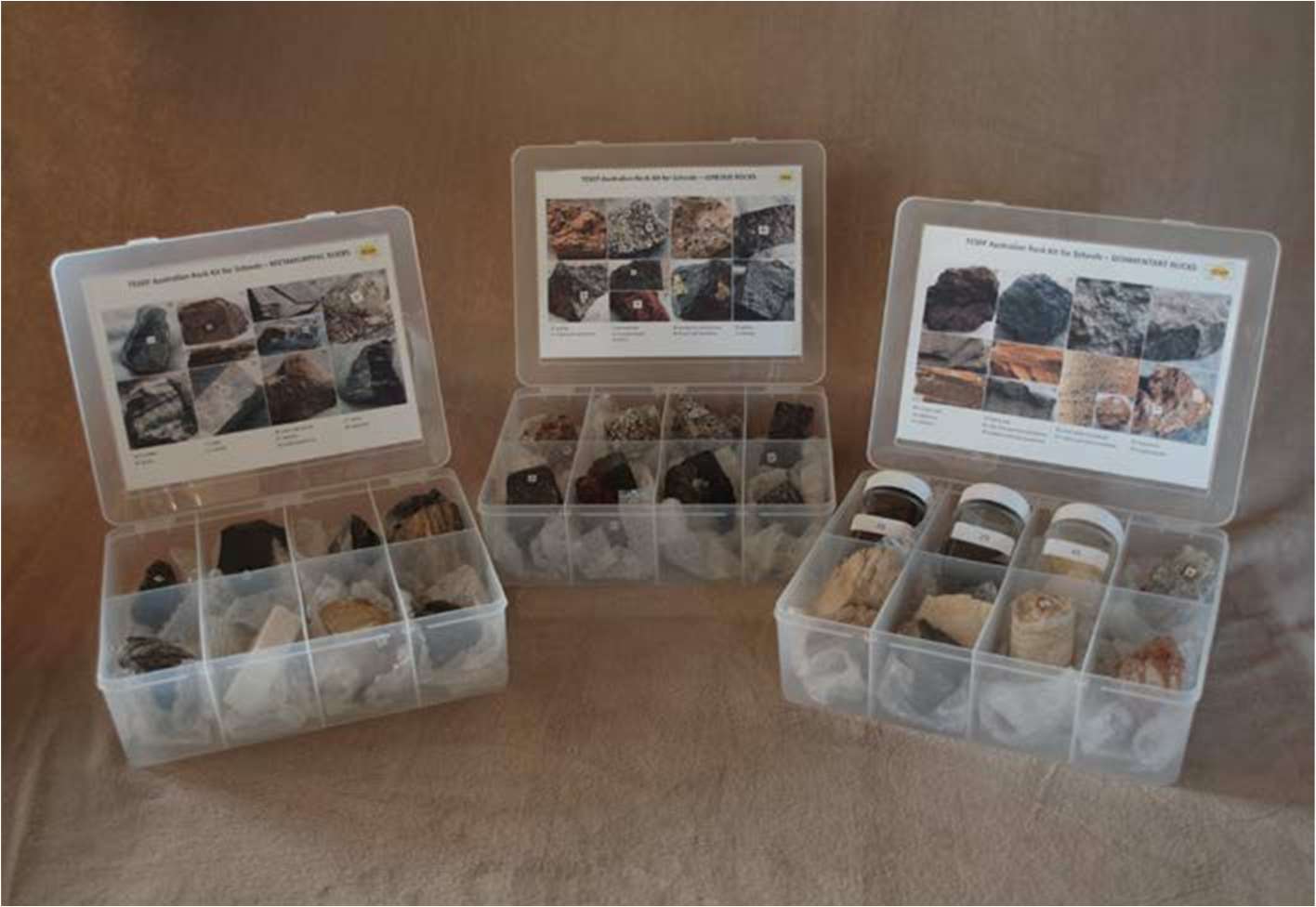 Booking form